יצירת קובץ מקרן ppsx לקובץ פאוור פוינטיצירת קובץ "מקרן" אשר בהפעלתו מציג את המצגת ישירות ללא הפעלת תוכנת פאוורפוינט.בסיום יצירת המצגת יש לבצע את הפעולות הבאות:קובץ -> שמירה בשם


יש ללחוץ על "עיון"


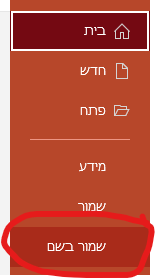 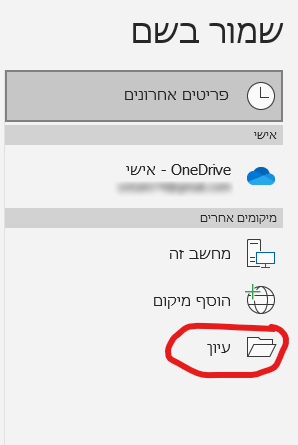 בחלון שנפתח יש לתת שם לקובץ

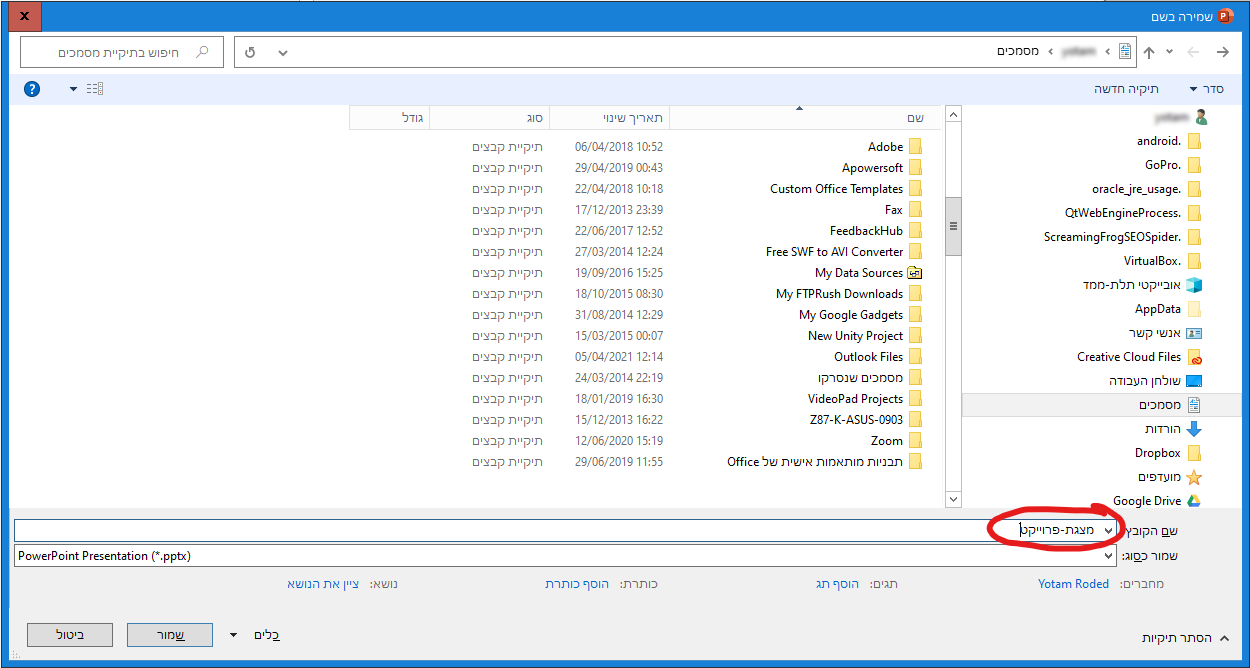 בתפריט "שמור כסוג" יש לבחור בפורמט PPSX


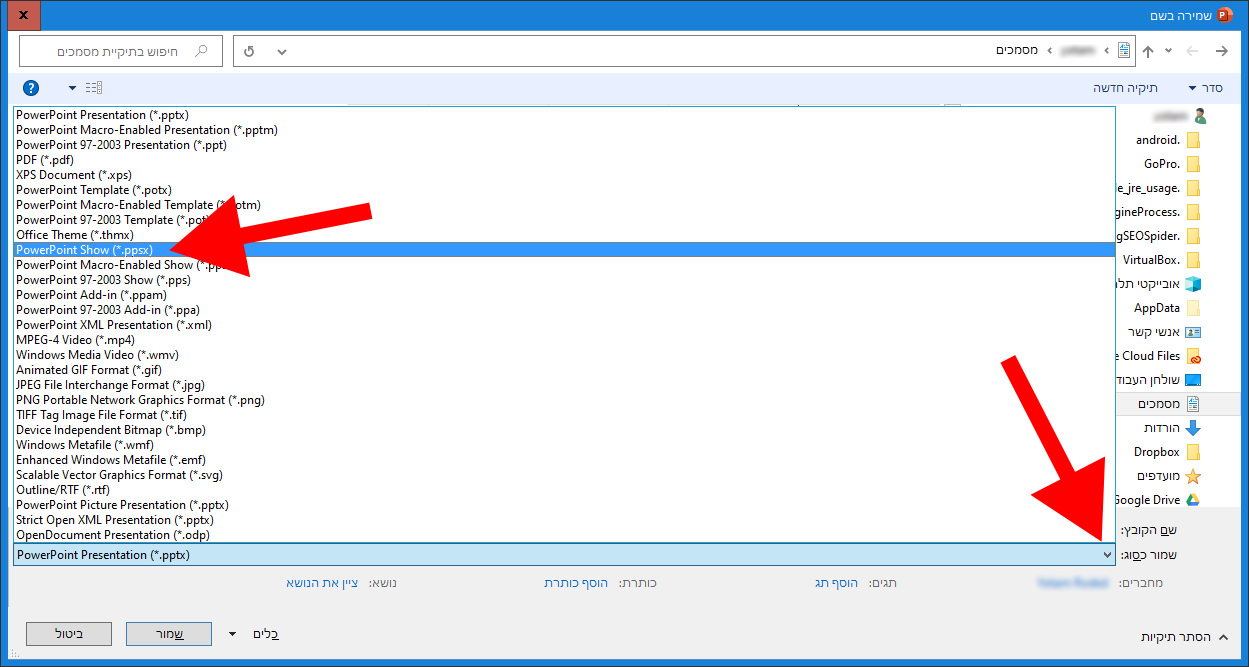 הקובץ ישמר, דאבל קליק על אייקון הקובץ יפתח ישירות את המצגת ללא פתיחת פאוור פוינט ואז הפעלת המצגתלעריכת הקובץ יש לפתוח את תוכנת פאוור פוינט ומתוכה לפתוח את קובץ ה-PPSXלמען הסדר הטוב והשקט הנפשי מומלץ לשמור את כל קבצי המצגת באותה תיקיה ולנייד את התיקייה הדיסק און קי במקרה של הצגת המצגת במחשבים חיצוניים